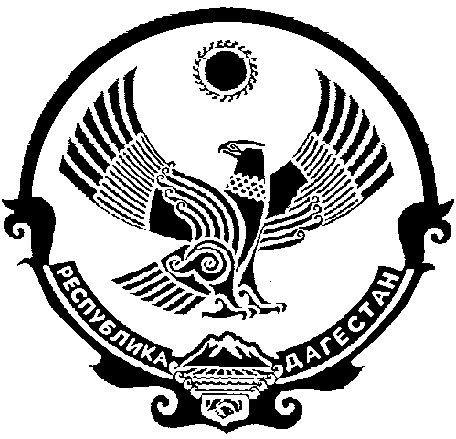 МУНИЦИПАЛЬНОЕ КАЗЕННОЕ ОБЩЕОБРАЗОВАТЕЛЬНОЕ   УЧРЕЖДЕНИЕ«ВЫШЕТАЛОВСКАЯ СРЕДНЯЯ ОБЩЕОБРАЗОВАТЕЛЬНАЯ ШКОЛА»КИЗЛЯРСКОГО   РАЙОНАРЕСПУБЛИКИ ДАГЕСТАН    368805 РД, Кизлярский район	                 тел: 89387813768		    c. Выше-Таловка.				       Е-mail:vtalovkashkola@mail.ru                                 ПРИКАЗ                                                            № 31/1-одот 30.04. 2020 года«О промежуточной аттестации обучающихся 9 классов в 2019-2020г»В соответствии с ФЗ от 29.12.2012г № 273 –ФЗ « Об образовании в Российской Федерации», Положением о формах и порядке текущего контроля успеваемости и промежуточной аттестации обучающихся, видах отметок, критериях и нормах оценочной деятельности при работе в дистанционном режиме в МКОУ «Вышеталовская СОШ», в условиях работы в режиме повышенной готовности и недопущения распространения новой коронавирусной инфекции                                                    ПРИКАЗЫВАЮ1.Провести с 12.05.2020 по 22.05.2020 промежуточную аттестацию по каждому предмету, курсу, дисциплине (модулю) и иным видам учебной деятельности для обучающихся, полностью освоивших основную образовательную программу основного общего образования:-за 4 четверть-в форме учёта результатов текущего контроля успеваемости учащегося;-годовые отметки по учебным предметам образовательной программы основного общего образования определить как среднее арифметическое четвертных отметок учащегося и выставляются целыми числами  в соответствии с правилами математического округления.2. Учителям-предметникам:-выставить отметки обучающихся за 4 четверть и рассчитать их как среднюю арифметическую отметок, выставленных в классный журнал в рамках текущего контроля успеваемости;-выставить годовую отметку и рассчитать её как среднее арифметическую четвертных отметок;-заполнить классные журналы.3.Магомедовой А.А., заместителю директора по УВР, взять на контроль проведение промежуточной аттестации и выполнение образовательных программ педагогами школы4.Контроль за исполнением приказа оставляю за собой.Директор школы_____________А.А.Газимагомедова.